Zertifizierung Minergie-Modul Monitoring
Version 4.0AntragsformularAntragstellerWir bestätigen durch unsere Unterschrift, das «Reglement Minergie-Modul Monitoring» zu kennen und alle darin festgehaltenen Geschäftsbedingungen einzuhalten.Ort, Datum:	Unterschrift: 	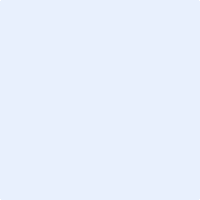 Antrag für:Zulassung als AntragstellerODER: Zertifizierung einer neuen Gebäudemonitoring-Lösung
Bezeichnung der Lösung: FirmaStrasse + Nr.PLZ + OrtKontaktpersonStV. KontaktpersonTelefon KontaktpersonE-Mail KontaktpersonRechnungsadresseUnterlagenGemäss Beilage 1: Unterlagen